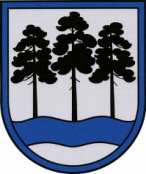 OGRES  NOVADA  PAŠVALDĪBAReģ.Nr.90000024455, Brīvības iela 33, Ogre, Ogres nov., LV-5001tālrunis 65071160, e-pasts: ogredome@ogresnovads.lv, www.ogresnovads.lv PAŠVALDĪBAS DOMES SĒDES PROTOKOLA IZRAKSTS20. Par grozījumu Ogres novada pašvaldības Taurupes pagasta pārvaldes personāla amatu un amatalgu likmju sarakstāOgres novada pašvaldībā ir saņemta Taurupes pagasta pārvaldes 2022.gada 2.septembra vēstule Nr.2-18/45 „Par Taurupes pagasta pārvaldes personāla amatu un amatalgu likmju saraksta papildināšanu” (reģistrēta Ogres novada pašvaldībā 2022.gada 2.septembrī ar Nr. 2-4.1/4316), kurā minēts, ka Taurupes pagasta novadpētniecības muzeja darbības nodrošināšanai nepieciešams izveidot jaunu amata vietu. Noklausoties Ogres novada pašvaldības Centrālās administrācijas Personālvadības nodaļas vadītāja vietnieka pienākumu izpildītājas Daces Šķēles sniegto informāciju, un pamatojoties uz likuma “Par pašvaldībām” 21.panta pirmās daļas 13.punktu un Valsts un pašvaldību institūciju amatpersonu un darbinieku atlīdzības likuma 11.panta pirmo daļu,balsojot: ar 21 balsi "Par" (Andris Krauja, Artūrs Mangulis, Atvars Lakstīgala, Dace Kļaviņa, Dace Veiliņa, Dzirkstīte Žindiga, Edgars Gribusts, Egils Helmanis, Gints Sīviņš, Ilmārs Zemnieks, Indulis Trapiņš, Jānis Iklāvs, Jānis Kaijaks, Jānis Lūsis, Jānis Siliņš, Kaspars Bramanis, Pāvels Kotāns, Raivis Ūzuls, Rūdolfs Kudļa, Toms Āboltiņš, Valentīns Špēlis), "Pret" – nav, "Atturas" – nav, Ogres novada pašvaldības dome NOLEMJ:Izdarīt Ogres novada pašvaldības Taurupes pagasta pārvaldes personāla amatu un amatalgu likmju sarakstā (apstiprināts ar Ogres novada pašvaldības domes 2018.gada 18.janvāra lēmumu “Par grozījumiem Ogres novada pašvaldības domes 2017.gada 19.janvāra lēmumā “Par Ogres novada pašvaldības pagastu pārvalžu un iestāžu personāla amatu un amatalgu likmju sarakstu apstiprināšanu”) šādu grozījumu – papildināt ar 2.1 punktu šādā redakcijā:Noteikt, ka grozījumi Ogres novada pašvaldības Taurupes pagasta pārvaldes personāla amatu un amatalgu likmju sarakstā stājas spēkā 2022.gada 1.oktobrī.(Sēdes vadītāja,domes priekšsēdētāja E.Helmaņa paraksts)Ogrē, Brīvības ielā 33Nr.22       2022.gada 29.septembrī2.1Speciālists vēstures jautājumos12633 0220.5II71565